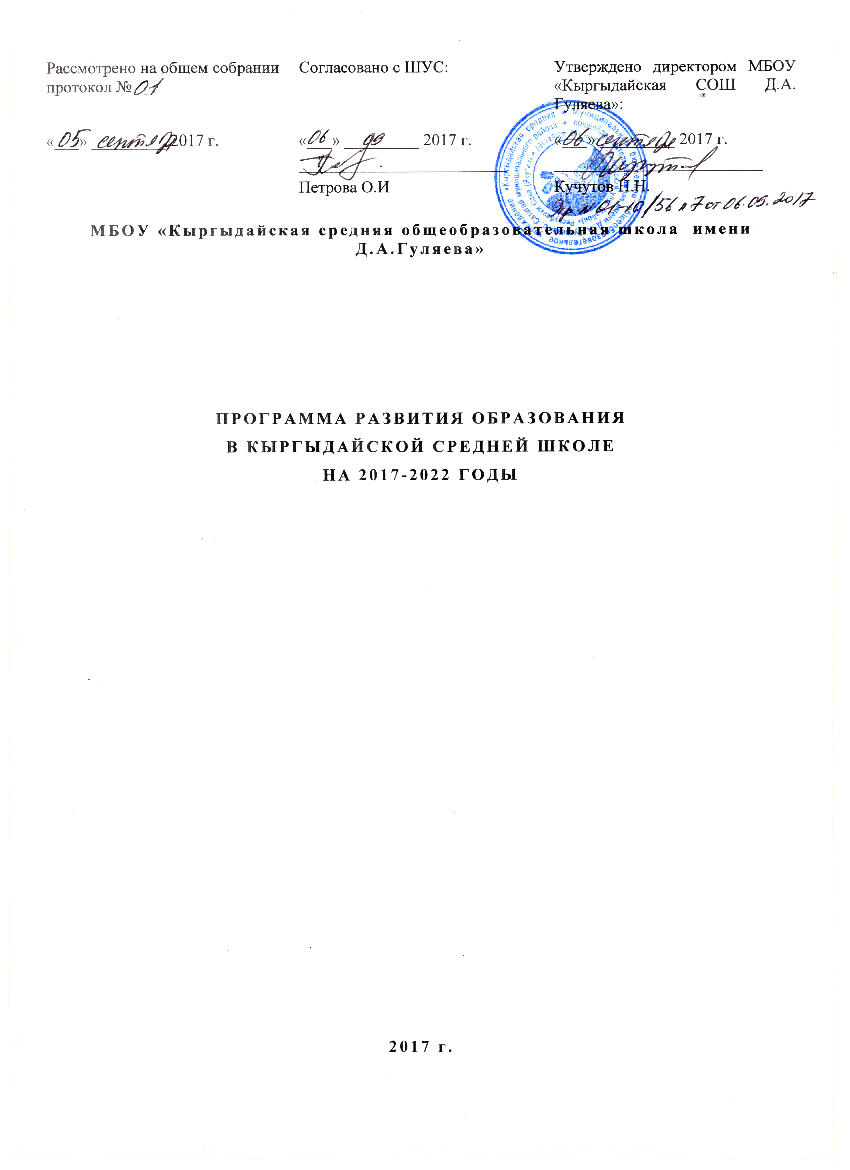 Паспорт программы  развития  образования  МБОУ «Кыргыдайская  средняя общеобразовательная  школа имени Д.А. Гуляева» на  2017-2022 годыРаздел 1. Информационная справка о школеОбщая характеристика муниципального бюджетного общеобразовательного учрежденияХарактеристика внешней среды муниципального общеобразовательного учрежденияКыргыдай — самый отдаленный наслег в улусе. Находится в 140  км на северо-востоке   от центра улуса города Вилюйска и от близлежащих наслегов в 36 км. В наслеге проживает 565 человек. Из них лиц мужского пола 283, лиц женского пола 282, детей дошкольного возраста 77, учащихся 75, пенсионеров 138, трудоспособных 140, молодежи - 65,  студентов - 36, служащих в Российской  армии - 1, ветеранов тыла – 8, ветеранов труда – 62. Число безработных -  2, рабочих - 85, служащих - 77.Образованность взрослого населения:среднее общее – 205 (50,6%), среднее специальное – 127  (31,3%), высшее – 83 (20,4%). В  Кыргыдайском  наслеге  всего  14  учреждений,  работают  175 человек:  мужчин - 81, женщин - 106.  От  общего  количества  населения  работающие  составляют  31,2%,  от  общего  количества  трудоспособного  населения  78,3 %  людей  имеют  место  работы.В наслеге функционируют социально значимые объекты: детский сад, школа, ФАП, культурный центр, магазин, пекарня, почта, библиотека, ЖКХ, производственный кооператив, крестьянское хозяйство. Трудоспособная часть населения занята в этих объектах. В наслеге всего 173 хозяйств, из них 91 имеют личные подсобные хозяйства. Население находится в возрасте созидания и творчества, заинтересовано в будущем своего наслега, подрастающем поколении, социальном развитии, развитии духовности, нравственности, здоровья.В нашем наслеге школа открылась в 1928 году. Ныне действующее здание школы было построено в 1932 году на участке «Дьооху», затем перемещено в Кыргыдай. В 1962 году школа стала восьмилетней.В 1993-94 учебном году получила статус средней школы. В наслеге школа существует с 1928 года и является не только образовательным учреждением, но и корнем благополучия села, истоком духовности народа, стабильностью и основой развития общества.Мы с гордостью произносим имя прославленного снайпера Дмитрия Алексеевича Гуляева, чьим именем названа наша школа. В разные годы здесь учились заслуженный работник культуры Республики Саха (Якутия), лауреат Государственной премии имени П.А. Ойунского,  народный поэт Михаил Елисеевич Тимофеев, заслуженный работник культуры Республики Саха (Якутия), отличник торговли, писатель Илья Данилович Петров – МастаахУола, доктор математических наук, академик Кемеровского государственного университета Николай Николаевич Данилов, хомусист, доктор филологических наук, профессор ЯГУ Иван Егорович Алексеев, виртуоз варганной музыки, отличник культуры Республики Саха (Якутия), заслуженная артистка РС (Я), мастер культуры и искусства мира Альбина Михайловна Дягтерева, знаменитый косторез Христофор Данилович Петров – Абытай и много заслуженных работников, отличников разных отраслей народного хозяйства.Реализуемые образовательные программы общеобразовательного уровня:- Начальное общее образование- Основное общее образование- Среднее (полное) общее образование.Программы следующих направлений (дополнительного уровня): художественно-эстетической, спортивной, прикладной.В 1962 году школа стала восьмилетней.В 1993-94 учебном году получила статус средней школы.Численность обучающихся на 01.01.2017 г. – 72 (37 мальчиков,35 девочек); 11 класс-комплектов, все занимаются в 1 смену. В начальной школе функционируют 4 класса, во второй ступени – 5 классов, в 3-й ступени – 2 класса.Прогноз поступления детей в I класс:2017-18уч.г. – 10 детей 2018-19уч.г. – 10 детей 2019-20уч.г. – 12 детей2020-21уч.г. – 10 детей 2021-22уч.г. – 8 детейВ школе работают 28 педагогов, из них высшее образование имеют 18 человек, неоконченное высшее – 5, среднее специальное – 4. Высшую квалификационную категорию имеют 9 человек, первую квалификационную категорию – 10 человек, вторую категорию – 2 человека. Два педагога награждены знаком «Почетный работник общего образования РФ», 9 учителей знаком «Отличник образования РС (Я)». Коллектив составляют 75% женщин, 25% мужчин. Средний возраст учителей – 41 год. Стаж педагогической работы до 2 лет имеют 4 учителя, от 2 до 5 лет – 4 учителя, от 5 до 10 лет -  1 учитель, от 10 до 20 лет – 4 учителя, свыше 20 лет – 14 учителей. Количество работающих пенсионеров – 7. Основной целью образовательного процесса является развитие общеучебных навыков, способностей учащихся, создание условий для проявления, раскрытия интересов, природных задатков ребенка. С целью повышения учебно-воспитательного процесса педагогический коллектив работал по сетевому графику обучения в режиме пятидневной недели, апробировал на уроках технологию КСО (ДЕМСОС). Учебный  процесс  обеспечивается  коллективной  организационной  формой  как  ведущей  наряду  с  другими  организационными  формами:  индивидуальной,  парной,  групповой.  Коллективная  организационная  форма  реализуется  методиками  (Ривина,  ВОЗ,  ВПЗ,  ВПТ,  доводящая  карточка,  обратная  методика  Ривина).  Разумное  комбинирование  методик  и  организационных  форм  позволяет  гибко  строить  учебные  занятия,  главная  цель  которых  развитие  способов  мыследеятельности,  коммуникативных  умений,  навыков  коллективного  труда,  общепризнанных  норм  поведения  и  получения  системы  знаний.Продолжительность урока устанавливается в соответствии с гигиеническими требованиями, предъявляемыми к условиям обучения в общеобразовательном учреждении (СанПиН).Продолжительность урока в классе  на данный учебный год устанавливается ежегодно на 1 сентября приказом директора школы.В учебном  плане  школы  количество  часов на  преподавание отдельных предметов соответствует количеству часов, отведенных
государственным примерным базисным учебным планом.В школе имеются спортзал, спортивная площадка, столовая, библиотека, мастерская, кабинеты информатики, биологии, химии, русского языка, литературы, 4 кабинета начальных классов, кабинет английского языка, культуры народов РС (Я). Воспитательная работа ведется по четырем направлениям, координирует две детские организации: «Төлөн» (с 1 по 7 классы) и «Уйансаас» (с 8 по 11 классы). Работают студия «Уһуйаан» на 0,5 ставке, фольклорно-танцевальный ансамбль «Сулусчаан», секции по вольной борьбе, хапсагай, легкой атлетике, на общественной начале работают театры моды «Эрэкэ-дьэрэкэоҕолор» и «Нарыйаана».Основное внимание учителя уделяли формированию гармонично развитой личности на основе её природных, этнических особенностей. В школе работают следующие методические объединения учителей-предметников:- гуманитарного цикла;- естественно-математического цикла;- учителей начальных классов.Работы объединений координируются советом МО, «Учууталтүмсүү», администрацией. Школа в составе «Мастахского сетевого объединения» в 2003-2009 учебных годах являлась республиканской экспериментальной площадкой. В целях привлечения учащихся и учителей к научно-практической деятельности в школе с 2001 года работает научное общество «Сайдыы», целенаправленно ведется внутришкольный контроль через контрольные срезы, тестирование, смотры знаний, мониторинги, психологические анкеты по профориентации.Юноши  X-XI классов обучаются трактороведению по 2 часа за счет часов технологии, юноши IX класса – 1 час в элективном курсе,  девушки X-XI классов обучаются швейному производству  (кройка и шитье одежды). Традиции школы: ярмарка-продажа «Дары осени»;дни – Матери, дублера, Святого Валентина, Пионерии; встречи с выпускниками, конкурсы для юношей «Боотур», для девочек «Сааскылаана», «Меткий стрелок»,  благотворительные акции, тимуровские работы, смотр песни и строя, концерты по ступеням, игра «Зарница», неделя выпускника, творческие отчеты выпускников I, II, III ступеней.Осуществляется тесная связь по преемственности с ДОУ «Солнышко» по совместному плану, с родителями учащихся.Учебный процесс является основной деятельностью коллектива. Проведен мониторинг успеваемости и качества образования за  5 лет.Данные о контингенте обучающихсяСегодня школа функционирует как общеобразовательное учреждение, в котором сформировано 11 класс-комплектов;на первой ступени – 4 класса, в начале учебного года 26обучающихся, в конце учебного года - 29;на второй ступени – 5 классов, в начале – 38 обучающихся, в конце учебного года - 39;на третьей ступени – 2 класса, в начале – 7обучающихся, в конце - 7.итого в школе в начале учебного года – 71обучающихся, в конце учебного года – 75.СОЦИАЛЬНЫЙ  СОСТАВ  ОБУЧАЮЩИХСЯДинамика общей успеваемости и качества знаний обучающихся МБОУ «Кыргыдайская СОШ им. Д.А. Гуляева» в разрезе 3-х лет (по годовым)В I классе оценки за год не выставляются. Все  7обучающихся справились с программой. Динамика успеваемости и качества знаний обучающихсяI ступени в разрезе 3-х лет (по годовым)Динамика успеваемости и качества знаний обучающихсяII ступени в разрезе 3-х лет (по годовым)Динамика успеваемости и качества знаний обучающихсяIII ступени в разрезе 3-х лет (по годовому)Динамика успеваемости и качества знаний обучающихсявыпускных классов в разрезе 3-х лет (по годовому)Сравнительный анализ показателей обученности по школе показывает:общая успеваемость по сравнению предыдущими годами повысилась; качество обученностипосравнению с прошлым годом в I и III ступенях понизилось; высокое качество обученности наблюдается воII ступени (выше 62,5%);3.3. Анализ предметной успеваемостиГлавным критерием успешного обучения школьников в старшей  школе являются знания, умения и навыки,  заложенные в начальных классах. С целью проверки ЗУН учителя начальных классов к концу учебного года проводят контрольные работы по основным предметам: якутскому, русскому языкам и математике и проверку техники чтения. Тексты и задания работ подготовлены учителями Петровой О.И., Окоемовой В.Г., Бобровской С.Д., Семеновой Т.И. Контрольные работы по математике и якутскому языку проведены с 1 по 4 классы, по русскому со 2 по 4 класс. По русскому и якутскому языкам обучающиеся писали диктант, выполняли задание, по математике письменную контрольную работу. В текущем учебном году обучающимся 4 классов проведены улусные контрольные работы  входного и выходного этапа ДКР, в конце учебного года проведена Всероссийская проверочная работа.РЕЗУЛЬТАТЫ ОБРАЗОВАТЕЛЬНОЙ  ДЕЯТЕЛЬНОСТИ Участие обучающихся на олимпиадах, конкурсах, НПК, соревнованияхУчастие обучающихся  МОУ «Кыргыдайская СОШ им. Д.А. Гуляева» на II этапе Государственной олимпиады школьниковУчастие  на олимпиадах разного уровняУчастие обучающихся на конкурсахв 2016-2017 учебном годуУчастие обучающихся на спортивных соревнованияхв 2016-2017 учебном годуУчастие обучающихся на НПКв 2016-2017 учебном годуРезультаты участия на  НПК  «Шаг  в будущее»Сравнительный анализ сдачи государственных экзаменов девятиклассниками в разрезе 3 летСравнительный анализ сдачи ЕГЭ выпускниками в разрезе 3 летДанные о поступлении выпускников в учебные заведенияСравнительный анализ поступления выпускников в учебные заведения в разрезе 3 летПоступления выпускников 2013-2016 учебные годы показывают желание обучающихся продолжить обучение в ВУЗах и ССУЗах. Детские творческие коллективы, ансамбли:Организация психолого-педагогической помощи детям, профилактика безнадзорности и правонарушений несовершеннолетнихВоспитательная работа по профилактике ФЗ № 120 «Об основах системы профилактики безнадзорности, правонарушений несовершеннолетних» и по Программе развития воспитания РС (Я) Основываясь на Программе развития воспитания РС (Я)   в  2016-2017 учебный год в воспитательной работе был принят проект развития. Реализация данной программы позволит определить иерархию духовных и нравственных ценностей, выделить основное и второстепенное, соединить основное и дополнительное образование, сблизить процессы воспитания, обучения и развития.Основные направления работы по профилактике правонарушения несовершеннолетних:- предупреждение правонарушений, выявление и устранение причин и условий, способствующих их совершению;-  принятие профилактических мер;- воспитание граждан в духе соблюдения законности и правопорядка.Участие учащихся в конкурсах дополнительного образования, спортивных соревнованиях.    Таким образом, анализ учебно-воспитательной работы за 3 года (2007-2010) показывает:Развитие таланта, способностей учащихся;Повышение педагогического мастерства учителей.Продолжения обучения  выпускников школы в учебные заведения.Не удалось достигнуть:Кардинального улучшения материально-технической базы школы: ныне действующее основное  здание было построено в 1932 году, другие  объекты, построенные  для  ведения учебно-воспитательной  деятельности,  являются  приспособленными  зданиями. В настоящее время здания находятся в аварийном состоянии. Недостаточно велась целенаправленная индивидуальная работа с учащимися.Отмечается  снижение уровня воспитанности отдельных учащихся  старших классов как  результат  недостаточной работы педагогов в сфере воспитания, невыполнения семьёй своих воспитательных функций  и  негативных  влияний  социума.Проблемное поле развития воспитательной работы в школе:Обеспечить школу специалистами по хореографии, по музыке;Усилить нравственное воспитание учащихся;Улучшить материально-техническую базу школы  и добиться постройки школы нового типа.Раздел 2. Проблемно-ориентированный анализРезультатом обучения в школе должно стать освоение обучающимися общеобразовательных программ среднего общего образования, овладение основами профессий, удовлетворение потребностей учащихся в получении дополнительного образования, укрепление здоровья детей.Основная цель деятельности школы – создать условия становления физически здоровой, интеллектуально развитой, воспитанной, экологически грамотной личности, способной к самореализации и продолжению образования в изменяющейся социально-экономической ситуации.Условием осуществления этой цели является реализация Программы развития сельской школы нового типа.Актуальность новой Программы обусловлена сложившейся социально-экономической  ситуацией наслега: - снижение уровня жизни сельского населения, экономические трудности развития сельского хозяйства, отсутствие дороги привели к тому, что за прошедшее десятилетие часть населения переселились в муниципальный центр, а значительная часть оставшихся на селе жителей потеряла возможность вести какое-либо хозяйство;-  низкий уровень здоровья обучающихся представляют реальную угрозу для будущего села: по результатам обследования здоровья обучающихся хроническая патология выявлена у 87,8% учащихся, в школе обучаются 5 детей-инвалидов;- в  школе профессиональное обучение ограничено фактически одной специальностью – тракториста; -   организация дополнительного образования представлена узким спектром образовательных услуг (студия «Уhуйаан», танцевальный кружок). - исследования показали, что качество обученности сформировано лишь у 1/3 обучающихся. Необходимо разработать и внедрить в практику новые образовательные технологии обучения, способствующие формированию учебных навыков обучающихся;-  снизилось количество обучающихся, участвующих на научно-практических конференциях разного уровня из-за материальных расходов на транспорт и отсутствия компетентного научного руководителя;Анализ результатов состояния здоровья за последние три года  свидетельствует о том, что уровень здоровья учащихся невысок: практически здоровы только 12,2% учащихся,  хронически больны – 87,8%. Таким образом, 87,8% учащихся школы нуждаются в улучшении здоровья. Анализ воспитательной работы школы свидетельствует о том, что воспитанность классных коллективов в целом находится на достаточном уровне. Воспитательные мероприятия проводятся систематически по плану работы школы.90%обучающихся посещают кружки, секции. Воспитанники участвуют и становятся чемпионами, лауреатами в спортивных соревнованиях, творческих конкурсах разного уровня: Анализ качества образования свидетельствует о недостаточном  уровне его результативности в некоторых классах школы. Высокий уровень качества знаний наблюдается в начальных классах и в среднем звене: в 2,3 классах – по 50%, в 5 классе – 57,1%, в 6 классе – 50%, в 9 классе – 61,5%. Низкие показатели качества знаний в 7, 8 и 11 классах – от 16,6% до 25 %. Высокие показатели качества добились по следующим предметам в среднем и старшем звене: информатика – 92,6%, математика – 74%, история – 75%, иностранный язык – 74%, география – 74%Несколько ниже уровень качества по алгебре – 44%, черчении – 48%, биологии – 45 %.     Недостаточно велась целенаправленная индивидуальная работа с учащимися.Анализ готовности к непрерывному образованию свидетельствует о позитивной мотивации учащихся к непрерывному образованию. Желание обучаться в ВУЗ-х, ССУЗ-х ежегодно выражают 90% обучающихся выпускных классов школы. В последние три года в высшие учебные заведения поступили 7 (41%) выпускников, в средние специальные учебные заведения – 6 (35,2%), в начальное профессиональное училище – 2 (11,7%).Анализ интереса учащихся к предметам, дающим знания, необходимые для подготовки к жизни в семье и обществе, показывает, что школьники хотели бы изучать  компьютерную культуру, экономику, заниматься в хореографических классах, вождением автомобиля. Анализ условий учебно-воспитательного процесса выявил причины недостатков, в т.ч. отсутствие:- здания школы, отвечающего всем современным требованиям;- программы оздоровления обучающихся;- учебников и технического сопровождения по некоторым предметам  (экономика, английский язык, биология, химия, физика и др.);Кроме того, выявлены: - в последние годы в школу поступают дети с задержкой развития и нарушениями речи.- низкий уровень мотивации учащихся средней и старшей ступени  к приобретению качественных знаний по предметам.- недостаточность разработки системы самовоспитания в старших классах.Раздел 3. Концепция развития МОУ «Кыргыдайская средняя общеобразовательная школа имени Д.А. Гуляева» на период до 2022 годаКонцепция базируется на следующихзаконодательных и нормативных актах: Основой Программы являются Стратегия социально-экономического развития Дальнего Востока и Байкальского региона на период до 2025 года, утвержденная  распоряжением Правительства Российской Федерации от 28 декабря 2009 г. № 2094-р, Схема комплексного развития производительных сил, транспорта и энергетики Республики Саха (Якутия) до 2020 года, утвержденная постановлением Правительства Республики Саха (Якутия) от 6 сентября 2006 года № 411, Стратегия развития образования в Республике Саха (Якутия) «Качественное образование – надежные инвестиции в будущее» на период до 2020 года, утвержденная XI съездом учителей и педагогической общественности Республики Саха (Якутия).Модернизация образования соответствует геополитической задаче закрепления населения на Дальнем Востоке и в Байкальском регионе, приоритетным задачам социально-экономического развития Республики Саха (Якутия), направленным на формирование развитой экономики и комфортной среды обитания человека, ускоренное развитие человеческого капитала. Разработка программных мероприятий также учитывает направления приоритетного национального проекта "Образование", реализацию национальной образовательной инициативы «Наша новая школа», изменение правового положения государственных и муниципальных образовательных учреждений.В сфере развития образования выделяется общая проблема обеспечения качества образования, соответствующего целям опережающего развития, современным стандартам, общественным запросам, требованиям работодателей и потребностям устойчивого социально-экономического развития региона. Целью образования в школе является выявление и развитие способностей каждого ученика, формирование физически здоровой личности, обладающей прочными базовыми знаниями за курс средней школы, способной к дальнейшему образованию, профессионально ориентированной, экологически образованной, ориентированной на высокие нравственные ценности, интегрированной в систему национальной и мировой культуры, любящей родную землю и способной её преобразовывать и готовой к социальной адаптации к новым экономическим условиям.Основные направления, на решение которых нацелена  модернизация  образования на 2017-2022 годы: Модернизация содержания общего образования.Сохранение и укрепление здоровья школьниковВоспитание гражданина.Информатизация образования.Доступность качественного образования сельским школьникам.Совершенствование нормативно-правовой базы развития образования.Управление качеством образования.Развитие  материально – технической  базы  школы.Цель развития  общего образованияКыргыдайской  средней  школыГлавная  цель  Программы- Повышение качества общего образования в интересах формирования гармонично развитой, социально активной, творческой личности как  фактора  экономического и социального развития республики.Приоритетные направления развития  общего образованияХарактеристика приоритетных направлений развития общего образования  в  Кыргыдайской  средней  школеI. Модернизация содержания общего образования.Переход на новые образовательные стандартыОт стандартов, содержащих подробный перечень тем по каждому предмету, обязательных для изучения каждым учеником, будет осуществлен переход на новые стандарты - требования о том, какими должны быть школьные программы, какие результаты должны продемонстрировать дети, какие условия должны быть созданы в школе для достижения этих результатов.В любой образовательной программе будет две части: обязательная и  формируемая школой. Чем старше ступень, тем больше возможности выбора. Новый стандарт предусматривает внеаудиторную занятость - кружки, спортивные секции, различного рода творческие занятия.Результат образования - это не только знания по конкретным дисциплинам, но и умение применять их в повседневной жизни, использовать в дальнейшем обучении. Ученик должен обладать целостным социально-ориентированным взглядом на мир в его единстве и разнообразии природы, народов, культур, религий, который возможно лишь в результате объединения усилий учителей разных предметов.В школе должны быть созданы кадровые, материально-технические и другие условия, обеспечивающие развитие образовательной инфраструктуры в соответствии с требованиями времени. Финансовое обеспечение школы будет построено на принципах нормативно-подушевого финансирования. При этом труд педагога будет оплачиваться по отраслевой системе оплаты труда.2016, 2017 годы являются подготовительными к массовому переходу на федеральные государственные образовательные стандарты (ФГОС). ФГОС общего образования разрабатывается и вводится в действие поэтапно. В настоящее время ФГОС утвержден для ступени начального общего образования (приказ Минобрнауки России от 6 октября 2009 г. № 373, зарегистрирован в Минюсте России 22 декабря 2009 г., регистрационный №15785). В МБОУ «Кыргыдайская СОШ им. Д.А. Гуляева» обучение по ФГОС в 1 классе  начато в 2009-2010 учебном году, в основное общее образование – в 2014-2015 учебном году по решению образовательного учреждения. Обязательный переход на обучение по ФГОС предусматривается: на ступени среднего общего образования с 2018-2019 учебного года.Чтобы работа по стандартам была эффективной, предстоит развивать систему оценки качества образования. Нужна независимая проверка знаний школьников, в том числе - при их переходе из 4-го в 5-й и из 9-го в 10-й классы. Механизмы независимой оценки могут создаваться силами профессионально-педагогических союзов и ассоциаций. Единый государственный экзамен должен оставаться основным, но не единственным способом проверки качества образования. Кроме того, мы введём мониторинг и комплексную оценку академических достижений ученика, его компетенций и способностей. Программы обучения старшеклассников будут увязаны с дальнейшим выбором специальности.Важной задачей является усиление воспитательного потенциала школы, обеспечение индивидуализированного психолого-педагогического сопровождения каждого обучающегося. Профилактика безнадзорности, правонарушений, других асоциальных явлений должна рассматриваться как необходимая и естественная составляющая деятельности школы.2. Развитие системы поддержки талантливых детей.Необходимо развивать творческую среду для выявления особо одаренных ребят в школе. Старшеклассникам нужно предоставить возможность обучения в заочных, очно-заочных и дистанционных школах, позволяющих им  осваивать программы профильной подготовки. Одновременно следует развивать систему поддержки сформировавшихся талантливых детей. Следует познакомиться с опытом деятельности других школ по работе с одаренными детьми. Для  ребят, проявивших свои таланты в различных областях деятельности, будут организованы слеты, летние и зимние школы, конференции, семинары и другие мероприятия, поддерживающие сформировавшуюся одаренность.Работа с одаренными детьми должна быть экономически целесообразной. Учитель, благодаря которому школьник добился высоких результатов, должен получать значительные стимулирующие выплаты.3. Повышение стимула, квалификации и профессиональной подготовки педагогических кадровНеобходимо внедрить систему моральных и материальных стимулов поддержки учительства, привлечь к учительской профессии молодых талантливых людей.Система материальной поддержки - это не только дальнейшее увеличение фондов оплаты труда, но и создание такого механизма оплаты труда, который позволит стимулировать лучших учителей вне зависимости от стажа их работы, а значит привлекать в школу молодых преподавателей. Еще одним стимулом должна стать аттестация педагогических и управленческих кадров - периодическое подтверждение квалификации педагога, её соответствия задачам, стоящим перед школой. Принципиально обновлены квалификационные требования и квалификационные характеристики учителей, центральное место в них занимают профессиональные педагогические компетентности. Не должно быть никаких бюрократических препятствий для учителей, в том числе молодых, желающих подтвердить высокий уровень квалификации ранее установленных сроков.Не реже одного раза в пять лет учителя и директор повышают квалификацию. При этом директор и лучшие учителя должны иметь возможность обучаться в других регионах, чтобы иметь представление об инновационном опыте соседей.В системе педагогического образования, переподготовки и повышения квалификации следует распространять опыт лучших учителей. Отдельная задача - привлечение в школу учителей, не имеющих базового педагогического образования. Пройдя психолого-педагогическую подготовку, освоив новые образовательные технологии, они смогут продемонстрировать детям - в первую очередь, старшеклассникам, выбравшим профиль обучения, свой богатый профессиональный опыт.4. Изменение школьной инфраструктуры-  добиться строительства нового здания школы, отвечающего современным требованиям;- внедрять современные дизайнерские решения, обеспечивающие комфортную школьную среду. Архитектура школьного пространства должна позволять эффективно организовывать проектную деятельность, занятия в малых группах, самые разные формы работы с детьми.- построить новое общежитие для  молодых педагогов; - обеспечить заинтересованное участие родителей и местного сообщества в управлении школой;- добиться нового транспортного средства для перевозки детей;- построить своими силами якутский балаган5. Расширение самостоятельности школыШкола должна стать более самостоятельной как в составлении индивидуальных образовательных программ, так и в расходовании финансовых средств. Ученикам будет предоставлен доступ к урокам лучших преподавателей с использованием технологий дистанционного образования, в том числе в рамках дополнительного образования. Ключевыми механизмами реализации инициативы должны стать как проектные, так и программные методы работы. Направления деятельности будут осуществляться в рамках приоритетного национального проекта "Образование", Федеральной целевой программы развития образования и Федеральной целевой программы Научные и научно-педагогические кадры инновационной России. От того, как будет устроена школьная действительность, какой будет система отношений школы и общества, насколько интеллектуальным и современным мы сможем сделать общее образование, зависит благосостояние наших детей, внуков, всех будущих поколений. Основные  цели:создание условий для перехода на Федеральный государственный образовательный стандарт; повышение доступности и качества образования, приобщение учащихся к духовному наследию своего народа и народов России. формирование  выпускникам   физических,  психических,  интеллектуальных  и  социальных  качеств,  способствующих  умению  адаптироваться  к  условиям  новых  общественных  отношений.Задачи:-  переход на новые образовательные стандарты-   развитие системы поддержки талантливых детей-   повышение стимула, квалификации и профессиональной подготовки        педагогических   кадров-   изменение школьной инфраструктуры-   сохранение и укрепление здоровья школьников-   расширение самостоятельности школы-  усовершенствование  и  корректировка  психолого-педагогической  диагностики;-  осуществление  мониторинговой  системы;-  повышение квалификации и профессиональной подготовки педагогических кадров;  Ожидаемый  результат:повышение  интереса  учащихся  к  изучаемым  предметам  и  их  положительное  отношение  к  учению;повышение  качества  знаний  учащихся;формирование социально активной, творческой личности как  фактора  экономического и социального развития республики;сохранение и улучшение здоровья обучающихся;улучшение  культуры  поведения  по  отношению  друг  к  другу  (дружелюбие,  культура  общения,  взаимопомощь,  трудолюбие,  целенаправленность,  самостоятельность,  психологическая  комфортность,  что  способствует  сохранению  здоровья  учащихся)повышение  поступления  выпускников  в  учебные  заведения;повышение  профессионализма  учителей;улучшение материально-технической базы школы.В  процессе  обучения  произойдет  усвоение  систематизированных  знаний,  умений  и  навыков.  В  результате,  ученик  после  окончания  школы,  готов  продолжить  свое  образование  самостоятельно,  имеет  навыки  систематически  и  интенсивно  заниматься  самообразованием.Сроки и этапы реализации: 2017-2022 годы.Исполнители:  Администрация школы, методические объединения, учителя.II.  Сохранение и укрепление здоровья школьников.III. ВОСПИТАНИЕ ГРАЖДАНИНАНазначение: Программа является механизмом реализации государственной политики РС(Я) в области воспитания детей в сельской   школе.Важнейшими задачами школы являются создание условий для охраны и укрепления здоровья детей, формирование основ здорового образа жизни и безопасной жизнедеятельности, удовлетворение познавательных и духовных потребностей школьника, профессиональной самоопределения, творческое развитие учащихся, формирование школьников гражданской ответственности и правового самосознания, духовности и культуры, инициативности, самостоятельности, толерантности, способности к успешной социализации в обществе и активной адаптации на рынке труда. Востребовано создание инновационной модели развития сельской школы с учетом их социокультурных особенностей.Воспитательная система школы охватывает весь педагогический процесс, интегрируя учебные занятия, внеурочную жизнь детей, разнообразную деятельность и общение за пределами школы, влияние социальной, природной, предметно-эстетической среды, непрестанно расширяющееся воспитательное пространство.Таким образом, основной целью воспитательной системы является поэтапное создание в школе условий для развития личности ребенка. Цель воспитательного процесса:  воспитание и развитие свободной, талантливой, физически здоровой личности, обогащенной научными знаниями, готовой к созидательной трудовой деятельности и нравственному поведению.Воспитание предполагается строить с опорой на следующие виды деятельности: познавательную, спортивную и игровую, творческую, коммуникативную, досуговую, общественно-организаторскую, допрофессиональную.Данную цель можно реализовать в следующих задачах:- формирование гражданско-патриотического воспитания; - развитие художественно-эстетических способностей;- приобщение к национальным традициям, привитие любви к родной земле и к родному языку;- формирование трудовых навыков, отношения к труду как источнику творчества и условию благополучной жизни, овладение рабочей профессией и создание условий для профессионального самоопределения;- организации психолого-педагогической помощи в развитии самостоятельности, самоорганизации и самоопределения, безнадзорности и правонарушений несовершеннолетних;- усиление роли семьи в воспитании детей;- развитие работы детских общественных организаций и ученического самоуправления.Ожидаемые результаты:развитие у современных школьников ценностного отношения к здоровью и культуры здорового образа жизни;развитие духовности учащихся на основе общечеловеческих и национальных ценностей;ранняя профессиональная ориентация в соответствии со способностями и интересами, профессиональное самоопределение;развитие творческих способностей и таланта;развитие личности, обладающей качествами гражданина – патриота Родины;повышение уровня воспитанности, профилактика правонарушений;Таким образом, результатом воспитательной деятельности школы является: воспитание духовно богатой, свободной, физически здоровой, творчески мыслящей личности, обладающей прочными базовыми знаниями за курс средней школы и глубокими знаниями по профильным дисциплинам, личности, ориентированной на высокие нравственные ценности, способной в последующем на участие в духовном и культурном развитии  общества.iV. Информатизация образованияv. Доступность качественного образования сельским школьникамVI. СОВЕРШЕНСТВОВАНИЕ  НОРМАТИВНО-ПРАВОВОЙ БАЗЫ  РАЗВИТИЯ  ОБРАЗОВАНИЯ VII. Управление качеством образованияVIII.  РАЗВИТИЕ  МАТЕРИАЛЬНО – ТЕХНИЧЕСКОЙ  БАЗЫ  ШКОЛЫ.План действий кыргыдайской средней школы на 2017-2022 годыI. Модернизация содержания общего образования.Цели:создание условий для перехода на Федеральный государственный образовательный стандарт.повышение доступности и качества образования, приобщение учащихся к духовному наследию своего народа и народов России. формирование  выпускникам   физических,  психических,  интеллектуальных  и  социальных  качеств,  способствующих  умению  адаптироваться  к  условиям  новых  общественных  отношений.II. сохранение и укрепление здоровья школьниковЦель: улучшениеи сохранение уровня здоровья каждого обучающегося.III. ВОСПИТАНИЕ   ГРАЖДАНИНАЦель воспитательного процесса:  воспитание и развитие свободной, талантливой, физически здоровой личности, обогащенной научными знаниями, готовой к созидательной трудовой деятельности и нравственному поведению.iV. Информатизация образованияЦель:	Формирование школьной единой информационной образовательной среды МОУ, обеспечивающей:                                                                                                    - повышение качества образования;- развитие и эффективное использование педагогического потенциала.iv. Доступность качественного образования сельским школьникамЦели:	повышение качества и эффективности образования в школе;обеспечение доступности качественного образования в сочетании с сохранением и развитием традиционного уклада  жизни;v. СОВЕРШЕНСТВОВАНИЕ  НОРМАТИВНО-ПРАВОВОЙ БАЗЫ  РАЗВИТИЯ  ОБРАЗОВАНИЯ           Цели:	обеспечение реализации права граждан на получение общего образования в условиях местного самоуправления;            обеспечение права граждан на государственные гарантии в области общего образования;vi. Управление качеством образованияЦель: Совершенствование системы контроля качества образования как основной составляющей управления качеством.VIi.  РАЗВИТИЕ  МАТЕРИАЛЬНО – ТЕХНИЧЕСКОЙ  БАЗЫ  ШКОЛЫ.Цель  проекта: Укрепление  и  развитие  материально – технической  базы  школы          НазначениеПрограмма развития образования Муниципального бюджетного образовательного учреждения «Кыргыдайская средняя общеобразовательная школа имени Д.А. Гуляева» является определяющей и организационной основой направлений развития системы образования  на 2012-2016 года. В качестве нормативной-правовой основы и ориентиров развития использованыследующие документы:Проект нового закона «Об образованииРоссийской Федерации».Реализация приоритетного национального проекта «Образование» (ПНПО)Национальная образовательная инициатива «Наша новая школа»:Переход на новые образовательные стандарты;Развитие системы поддержки талантливых детей;Совершенствование учительского корпуса;Изменение школьной инфраструктуры; Расширение самостоятельности школ. Стратегия развития информационного общества в Российской Федерации:Широкополосный доступ общеобразовательных учреждений к Интернет Исключение доступа обучающихся к Интернет-ресурсам, несоответствующим          задачам воспитания и образования;Внедрение свободного программного обеспечения;Создание электронных образовательных ресурсов;Оказание государственных и муниципальных услуг в электронном виде.Государственная программа РС(Я) «Развитие образования Республики Саха (Якутия) на 2012-2016 годы» (Утверждено Указом Президента РС(Я) от  12 октября 2011 г. №973);Распоряжение Правительства РС (Я) от 28.07.2010 № 834-р «О Плане действий по модернизации общего образования Республики Саха (Якутия), направленных на реализацию национальной образовательной инициативы «Наша новая школа» на период 2011-2015 гг.»;Стратегия развития образования в Республике Саха (Якутия) «Качественное образование – надежные инвестиции в будущее» на период до 2020 года;Концепция дуального образования Республики Саха (Якутия);Концепция социокультурной модернизации образования в РС(Я);Концепция развития образования в сфере культуры и искусства в РФ на 2008-2015 годы (одобрено распоряжением Правительства РФ № 1244-р от 25.08.2008 г.);Приоритетные Распоряжения главы МР «Вилюйский улус (район)» РС(Я):«О внесении с 1 сентября 2010 года ФГОС начального общего образования в общеобразовательные школы улуса» № 587 от 24.11.2010 г.;«Об утверждении Положения муниципальной оценки качества образования» №59 от 04.02.2010 г.; Резолюции образовательных Форумов учителей методических объединений Вилюйского улуса по образовательным областям от марта по декабрь 2010 г.Анализы социокультурной ситуации наслегов Вилюйского улуса в 2011 г.Районная целевая программа «Поддержка одаренных детей МР «Вилюйский улус (район)» РС(Я) на 2011-2013 г.г.» решением XXX очередной сессии районного Совета.№ 377 от 26.04.2011   Рекомендаций августовских и январских совещаний работников образования РС(Я) и Вилюйского улуса            ЦелиПовышение качества общего образования в интересах формирования гармонично развитой, социально активной, творческой личности как  фактора  экономического и социального развития республики.      Приоритетные            направленияМодернизация содержания общего образования.Сохранение и укрепление здоровьяобучающихся.Воспитание гражданина.Информатизация образования.Доступность качественного образования сельским школьникам.Совершенствование нормативно-правовой базы развития образования.Управление качеством образования.8.   Развитие  материально – технической  базы  школы.Сроки реализации2011-2016  годы.Исполнители и соисполнител: МОУ  «Кыргыдайская  средняя  школа  имени  Д.А. Гуляева», органы управления образованием, Министерство образования Республики Саха (Якутия).Финансирование Реализация целей Программы обеспечивается посредством как текущего финансирования за счет бюджетов всех уровней, необходимого для устойчивого функционирования системы образования, так и дополнительного целевого финансирования непосредственно мероприятий, направленных на решение задач развития системы на основе достижений науки и практики (инноваций).1. Наименование МБОУ в соответствии с УставомМуниципальное бюджетное общеобразовательное учреждение «Кыргыдайская средняя общеобразовательная школа имени Д.А.Гуляева» с. Сатагай муниципального района «Вилюйский улус (район)» Республики Саха (Якутия) от 8 ноября 2011 г.УчредительАдминистрация МР «Вилюйский улус (район)»Лицензия (номер, дата выдачи, кем выдана)Серия 14 Л 01  №0001223  27 ноября 2015 г., выдана министерством  образования  Республики Саха (Якутия), рег. № 1346,  действительна добессрочно.Срок прохождения аттестации (дата и № приказа об итогах)Действительна до бессрочно  приказ №01-16/5241 от 27 ноября 2015  г.Свидетельство о государственной аккредитации  (номер, дата выдачи, кем выдано)Серия 14А02 №0000503   08  апреля 2016 выдано министерством образования Республики Саха (Якутия), рег.№ 0597, действительна  до 04 мая 2023 г. Приказ МО РС(Я) № 01-16/1385 от 08 апреля 2016 г.Режим работы (пяти-шестидневная учебная неделя, наличие  второй смены, средняя наполняемость  классов, продолжительность перемен)Школа осуществляет образовательный процесс в соответствии с уровнями образовательных программ трех ступеней образования в шестидневной учебной неделе в одну смену:I ступень - начальное общее образование (нормативный срок освоения - 4 года)II ступень - основное общее образование (нормативный срок освоения - 5 лет)III ступень - среднее (полное) общее образование (нормативный срок освоения - 2
года)Средняя наполняемость – 7  обучающихся.Продолжительность урока – 45 минут.Продолжительность перемен – 10, 20 минут.Динамическая пауза в первом классе – 40 минут.Органы самоуправленияШкольный управляющий совет, попечительский совет, родительский комитет,  ДОО «Төлөн», «Уйансаас»Воспитываются:Кол-во семейКоличество обучающихсявсего семей4575в неполной семье1417 чел.в многодетной семье1633 челпотеря кормильца67чел.в опеке34 чел. родители-инвалиды47обучение на дому--ребенок-инвалид22Учебный годКол-во обуч-сяАттестовано Отличники ХорошистыНе успеваютУспеваемость Качество 2014-20157869336-10056,52015-20167368634-10058,82016-20177568232-10050Учебный годКол-во обуч-сяАттестовано Отличники ХорошистыНе успеваютУспеваемость Качество 2014-20153627214-10059,32015-20163328512-10060,72015-20162922111-10054,5Учебный годКол-во обуч-сяАттестовано Отличники ХорошистыНе успеваютУспеваемость Качество 2014-20153434119-10058,82015-20163131117-10058,12016-20173939118-10048,7Учебный годКол-во обуч-сяАттестовано Отличники ХорошистыНе успеваютУспеваемость Качество 2014-201588-3-10037,52015-201699-5-10055,62016-201777-3-10042,8Учебный годКлассКол-вообуч-сяАттестованоОтличникиХорошистыНе успеваютУспеваемостьКачество2014-2015499-5-10055,62014-201591010-5-100502014-20151155-1-100202015-201649943-10077,82015-2016944-2-100502015-20161122-2-1001002016-201748812-10037,52016-2017988-5-10062,52016-20171144-1-10025Учебный годСтупениКоличество обучающихсяАттестовано УспеваемостьКачествоКоличество обучающихся на 4 и 52014-2015I ступень362710059,2162014-2015II ступень343410058,8202014-2015III ступень8810037,532014-2015По школе786910056,5392015-2016I ступень332810050142015-2016II ступень343410052,6182015-2016III ступень9910055,652015-2016По школе767110052,7372016-2017I ступень292210050112016-2017II ступень393910051,2202016-2017III ступень7710028,522016-2017По школе756810048,533уровенькол-во участниковкол-во участниковуровень2015-20162016-2017Международный 455Всероссийский15488Республиканский113144Региональный2040Муниципальный270212Учебный годКоличество предметовКоличествоучастийПобедителиКоличествопризеров2014-201515922162015-20161490-132016-2017148029уч.годмуниципальный этапмуниципальный этапрегиональный этапрегиональный этапРеспубликанскийРеспубликанскийВсероссийскийВсероссийскийуч.годкол-во участниковкол-во призеровкол-во участниковкол-во призеровкол-во участниковкол-во призеровкол-во участниковкол-во призеров2016-201742131823426924уч.годмуниципальный этапмуниципальный этапрегиональный этапрегиональный этапРеспубликанскийРеспубликанскийВсероссийскийВсероссийскийуч.годкол-во участниковкол-во призеровкол-во участниковкол-во призеровкол-во участниковкол-во призеровкол-во участниковкол-во призеров2016-201742134-562965уч.годмуниципальный этапмуниципальный этапрегиональный этапрегиональный этапРеспубликанскийРеспубликанскийВсероссийскийВсероссийскийуч.годкол-во участниковкол-во призеровкол-во участниковкол-во призеровкол-во участниковкол-во призеровкол-во участниковкол-во призеров2016-2017355--32--уч.годмуниципальный этапмуниципальный этапрегиональный этапрегиональный этапРеспубликанскийРеспубликанскийВсероссийскийВсероссийскийуч.годкол-во участниковкол-во призеровкол-во участниковкол-во призеровкол-во участниковкол-во призеровкол-во участниковкол-во призеров2016-201719931211-уч.годмуниципальный этапмуниципальный этапрегиональный этапрегиональный этапРеспубликанскийРеспубликанскийуч.годкол-во участниковкол-во призеровкол-во участниковкол-во призеровкол-во участниковкол-во призеров2014-201553--312015-2016119433-2016-201776311-ПредметУчебный годВсего учащихсяучаст5432Усп-стьКач-воМак баллМин баллcр/бС/оРусский язык2014-151010136-100403519223,5Русский язык2015-1644-13-100253024273,2Русский язык2016-1788143-10062,53616123,7Математика2014-151010-19-10010149113,1Математика2015-1644-22-100501711143,5Математика2016-1788--8-100014123История2015-1643--3-100-2215183История2016-1781--1-100-22-223Обществознание2015-1643--3-100-2116193Обществознание2016-1785--5-10002116193Биология2015-1641-1--10010030-304Биология2016-1784-13-100252815223,2Химия2015-1641--1-100-1313133Химия2016-1783--3-100-1512133География2016-1783-21-10066,72216193,7ПредметУчебный годВсегоВыбрали %выбора% преодоленияПорогСредний баллОбязательные предметы Обязательные предметы Обязательные предметы Обязательные предметы Обязательные предметы Обязательные предметы Русский язык2014-15551001002445,6Русский язык2015-16221001002459Русский язык2016-17441001002440Математика (базовый)2014-1554807576профильный2014-155260502726,5Математика (базовый)2015-1622100100716профильный2015-16221001002745Математика (базовый)2016-17441007578Предметы по выборуПредметы по выборуПредметы по выборуПредметы по выборуПредметы по выборуПредметы по выборуБиология Учебный годВсегоВыбрали %выбора% преодоленияПорогСредний баллБиология 2014-155-----Биология 2015-162-----Биология 2016-174-----Физика 2014-155-----Физика 2015-16221001003645,5Физика 2016-174-----История2014-1551201003242История2015-162-----История2016-174-----Обществознание2014-1551201003944Обществознание2015-1621501004248Обществознание2016-174-----Русская литература2014-155120-3612Русская литература2015-162-----Русская литература2016-174-----ОРЭ Якутский язык и литература2014-155120100-64ОРЭ Якутский язык и литература2015-162-----ОРЭ Якутский язык и литература2016-174-----География2015-1621501003762География2016-174-----Учебный годВсего окончилиВсего поступилиВУЗ ССУЗНПТОНа подготовку2013-2014 1110/90,94/36,35/45,41/9-2014-201553/601/201/20-1/202015-2016222/100---№КружокобществаобществаобществаФ.И.О. руководителя№Кружок2014-20152015-20162016-20171«Сулусчаан»365525Наумова Е.С.2Исследовательское общество «Сайдыы»504545Алексеева А.Д.Игнатьева А.С.3Патриотический клуб141410Васильев П.С.№СтудииСтудииСтудииСтудииСтудии№Студии2014-20152015-20162016-2017Ф.И.О.руководителя1Ансамбль «Ньургуьун»1088Степанова Н.Р.2Театр моды«Эрэкэ-дьэрэкэ»161214Окоемова В.Г.Чыбыкова О.С.2012-20132013-20142014-20152015-20162016-2017Всего учащихся8281797375Правонарушение-----Правонарушение-----Учебный годулусноерегиональноереспубликанскоевсероссийскоеитого2014-159684041482015-167296441492016-1714011671219№Приоритетные  направления  работызадачи1.Модернизация содержания общего образования.-   переход на новые образовательные стандарты-   развитие системы поддержки талантливых детей-   повышение стимула, квалификации и профессиональной подготовки        педагогических   кадров-   изменение школьной инфраструктуры-   расширение самостоятельности школы-  усовершенствование  и  корректировка  психолого-педагогической  диагностики;-  осуществление  мониторинговой  системы;-  повышение квалификации и профессиональной подготовки педагогических кадров;  2.Сохранение и укрепление здоровья школьников-   улучшение качества медицинского обслуживания-   организация рационального питания в школе-   разработка и апробация оздоровительной программы-   совершенствование  системы спортивно- оздоровительных мероприятий-   создание системы комфортной пространственной среды-   создание необходимой психологической среды3.Воспитание гражданина.-  охрана и укрепление здоровья детей, формирование основ здорового образа жизни и безопасности жизнедеятельности;-   формирование гражданско-патриотического воспитания; -   развитие художественно-эстетических способностей;-  приобщение к национальным традициям, привитие любви к родной земле и к родному языку;- формирование трудовых навыков, отношения к труду как источнику творчества и условию благополучной жизни, овладение рабочей профессией и создание условий для профессионального самоопределения;- организации психолого-педагогической помощи в развитии самостоятельности, самоорганизации и самоопределения, безнадзорности и правонарушений несовершеннолетних;-   усиление роли семьи в воспитании детей;- развитие работы детских общественных организаций и ученического самоуправления.4.Информатизация образования.-   обеспечение образовательного учреждения компьютерной техникой.- достижение массовой компьютерной грамотности и формирование новой информационной культуры мышления.- создание локальной сети Кыргыдайской общеобразовательной школы и Кыргыдайского наслега.-   систематическое обновление сайта  школы.                                                                                        -   создание сайта учителей;-   создание дистанционного обучения через Интернет.5.Доступность качественного образования сельским школьникам.расширение возможностей участия школьников в общественном производстве, улучшение трудового воспитания и профессиональной ориентации в условиях новых экономических отношений и методов хозяйствования;обеспечение программно-методическим, учебным материалом;подготовка учащихся к получению специального среднего и высшего образования, создание условий для выбора учащимися профильного обучения в сельской местности;  оснащение материально-технической базы.6.Совершенствование нормативно-правовой базы развития образования в образовательном  учреждении-  Реализация  действующих законодательств РФ, РС (Я) в области образования,  стратегии развития образования в Республике Саха (Якутия) «Качественное образование – надежные инвестиции в будущее» на период до 2020 года, утвержденная XI съездом учителей и педагогической общественности Республики Саха (Якутия).-Формирование организационных, нормативно-правовых механизмов, обеспечивающих развитие системы общего среднего образования в условиях перехода к местному самоуправлению.-Обеспечение государственных гарантий доступности качественногообразования для всех слоев населения.7.Управление качеством образования.внедрение современных индикаторов качества образования;организация отслеживания качества образования;организация системного внутришкольного контроля (состояние методической работы, состояние преподавания и выполнение требований учебных программ, качество ЗУН);независимая экспертиза и оценка уровня общеучебных и предметных компетенций учащихся;участие в проведении единого государственного экзамена;управление участием на олимпиадном движении (улусных, региональных, республиканских);-     -    усиление совместной работы школы, семьи и общественности;8.Развитие  материально – технической  базы  школы.обеспечение   школьной  мебелью,  лабораторным  оборудованием  по  предметам  химия,  биология,  физика;-     обеспечение образовательного учреждения  офисной  и  компьютерной техникой;проведение  капитального   ремонта  объектов;                                                        строительство  нового  типового  здания  школы;обеспечение  транспортными  средствами.укрепление  материально – технической  базы;повышение  качества  учебно – воспитательной  деятельности;-     забота  о  здоровье  учащихся  и  учителей.Обоснование разработки: Дети проводят в школе значительную часть дня, и сохранение, укрепление их физического, психического здоровья - дело не только семьи, но и педагогов. Здоровье человека - важный показатель его личного успеха. Если у молодёжи появится привычка к занятиям спортом, будут решены и такие острые проблемы, как наркомания, алкоголизм, детская безнадзорность.Сбалансированное горячее питание, медицинское обслуживание, включающее своевременную диспансеризацию, спортивные занятия, в том числе внеурочные, реализация профилактических программ, обсуждение с детьми вопросов здорового образа жизни - все это будет влиять на улучшение их здоровья. Кроме того, должен быть осуществлен переход от обязательных для всех мероприятий к индивидуальным программам развития здоровья школьников. В школе норматив занятий физкультуры - не менее трёх часов в неделю с учётом индивидуальных особенностей детей.Именно индивидуальный подход предполагает использование современных образовательных технологий и создание образовательных программ, которые вызовут у ребенка интерес к учебе. Практика индивидуального обучения с учетом возрастных особенностей, изучение предметов по выбору, общее снижение аудиторной нагрузки в форме классических учебных занятий позитивно скажутся на здоровье школьников. Но здесь нужны не только меры со стороны взрослых. Намного важнее пробудить в детях желание заботиться о своем здоровье, основанное на их заинтересованности в учебе, выборе курсов, адекватных индивидуальным интересам и склонностям. Насыщенная, интересная и увлекательная школьная жизнь станет важнейшим условием сохранения и укрепления здоровья.Цель  проекта:Сохранение и укрепление здоровья школьников.      Задачи:-   улучшение качества медицинского обслуживания-   организация рационального питания в школе-   разработка и апробация оздоровительной программы-   совершенствование  системы спортивно- оздоровительных мероприятий-   создание системы комфортной пространственной среды-   создание необходимой психологической средыОжидаемые результаты:укрепление  здоровья школьников;повышение  качества  учебно-воспитательной  деятельности;-     забота  о  здоровье  учащихся  и  учителей.Сроки и этапы реализации:2017 – 2022 годы.Исполнители:Администрация школы,  медработники, руководство  УУО, администрация  наслега  и  улуса,  МО   РС(Я).Источники финансирования: Республиканский бюджет, бюджет муниципальных образований, внебюджетные средства.НазначениеКомпьютеризация и информатизация Кыргыдайской общеобразовательной школы на основе республиканской политики сферы общего среднего образования.Помогает освоению информационных технологий образовательного процесса.ЦелиСоздание условий для поэтапного перехода к новому уровню образования, повышение его эффективности, доступности качества на основе использования информационно-коммуникационных технологий в учебно-воспитательном процессе.Задачи- Внедрение информационных технологий в образовательный процесс.- Электронный учебник - Развитие компьютерной грамотности и использования ИКТ Ожидаемые результатыСоздание единой образовательной информационной среды, обеспечивающей:повышения социальной ценности образования;стабильное функционирование и дальнейшее развитие информатизации школы;раскрытие и развитие индивидуальных способностей учащихся, активизация познавательной деятельности, формирование информационной культуры, готовности к использованию компьютерной техники;расширение доступа участников образовательного процесса к республиканским, российским и мировым информационно-образовательным и развивающим электронным ресурсам посредством сети Интернет;обучение администрации и педагогических работников школы по программам базовой информационно-коммуникативной компетентности;применение педагогами в образовательном процессе новых информационных технологий;оснащение школы компьютерной техникой, развитие школьной локальной сети;Сроки и этапы реализации2017-2022 годы.Исполнители и соисполнителиОрган управления образования, администрация улуса и населения.Источники финансированияАдминистрация Кыргыдайского населения.Обоснование разработкиКыргыдайская средняя школа имени Д.А.Гуляева Вилюйского улуса относится к числу малокомплектных школ Республики Саха (Якутия). Условия функционирования, организации в ней учебно-воспитательного процесса нестандартны и сложны. Специфика системы образования школы характеризуется: низкой плотностью населения, удаленностью от центра района, слаборазвитой транспортной инфраструктурой, низкой наполняемостью классов. В Кыргыдайском наслеге в 97 семьях 206 детей, из них 147 детей школьного возраста и 59 детей дошкольного возраста. Традиционным занятием населения является скотоводство. В целях удовлетворения образовательных потребностей, укрепления семьи, сохранения и восстановления традиционного хозяйствования необходима поддержка мобильной формы школьной сети.  В Кыргыдайском наслеге функционирует здание школы 1932 года постройки. Здание ветхое, не соответствует нормам  современной школы. Сохраняется острая нехватка лабораторного оборудования, слабая материально-техническая база. Цели проектаповышение качества и эффективности образования в школе;обеспечение доступности качественного образования в сочетании с сохранением и развитием традиционного уклада  жизни;Задачирасширение возможностей участия школьников в общественном производстве, улучшение трудового воспитания и профессиональной ориентации в условиях новых экономических отношений и методов хозяйствования;обеспечение программно-методическим, учебным материалом;подготовка учащихся к получению специального среднего и высшего образования, создание условий для выбора учащимися профильного обучения в сельской местности;оснащение материально-технической базы.Ожидаемые результатыразвитие профориентационной работы в  школе; развитие учебно-исследовательской деятельности, участия школьников в проектах исследовательских работ образовательных и других учреждений. улучшение учебно-материальной и производственной базы школы, оснащение школы оборудованием для кабинетов естественнонаучных дисциплин;развитие попечительства повышение качества обучения повышение показателей поступаемости выпускников в учебные заведения сохранение статуса средней школы с профильным обучением. Сроки и этапы реализации2017-2022 годы.ОбоснованиеСистема общего образования РC (Я) развивается в едином правовом поле Российской Федерации, магистральным направлением которого является разграничение компетенций и предметов ведения в области образования федеральных и региональных, государственных и муниципальных органов власти, образовательных учреждений. Существенные изменения происходят  в  системе  общего  образования  с переходом на местное самоуправление.Целиобеспечение реализации права граждан на получение общего образования в условиях местного самоуправления;обеспечение права граждан на государственные гарантии в области общего образования;Задачиреализация  действующих законодательств РФ, РС (Я) в области образования,  основных положений Концепции модернизации российского образования на период до 2010г.,федеральных, республиканских  и улусных программ.формирование организационных, нормативно-правовых механизмов, обеспечивающих развитие системы общего среднего образования в условиях перехода к местному самоуправлению.обеспечение государственных гарантий доступности качественного образования для всех слоев населения.Ожидаемые результатыобеспечение государственных гарантий в области общего образования;нормативно-правовое обеспечение права граждан на образование;удовлетворение социального запроса;повышение социально-правовой компетентности всех участников образовательного процесса.Сроки реализации:2017-2022 годы.Источники финансирования:  бюджет МО РС(Я), местные бюджеты.Обоснование разработки: Управление качеством образования – это управление по результатам в сочетании с управлением по отклонениям. Чтобы управлять, необходимо знать состояние системы через использование эффективных технологий отслеживания. А это, в свою очередь, требует выработки критериев, измерителей качества образования в соответствии и с учетом происходящих изменений в образовании, в частности, личностно-ориентированного обучения, вариативности содержания образования и уровневой дифференциации, компетентностно-деятельностного подхода к обучению.  Цели проекта:Совершенствование системы контроля качества образования как основной составляющей управления качеством.Задачи:внедрение современных индикаторов качества образования;организация отслеживания качества образования;организация системного внутришкольного контроля (состояние методической работы, состояние преподавания и выполнение требований учебных программ, качество ЗУН);независимая экспертиза и оценка уровня общеучебных и предметных компетенций учащихся;участие в проведении единого государственного экзамена;управление участием на олимпиадном движении (улусных, региональных, республиканских);усиление совместной работы школы, семьи и общественности;Ожидаемые результаты:внедрение современных педагогических измерителей уровня образованности учащихся, соответствующих реализуемому компетентностно-деятельностному подходу в обучении;контроль ключевых компетенций учащихся, реальное осуществление межпредметных связей, изменение привычных стереотипов деятельности, в первую очередь, у педагога;стимуляция учителей к развитию своей профессиональной деятельности: анализировать, обнаруживать трудности в ней, находить пути и средства для их решения, перепроектировать деятельность и реализовывать новые проекты деятельности;обеспечение целостности и функционирования системы школьного образования, определение приоритетов в содержании образования и способствование интеграции и координации деятельности всех педагогов;независимая экспертиза и оценка уровня общеучебных и предметных компетенций учащихся школы в сравнении с достижениями сверстников из других школ путем использования инструментария для измерения уровня образованности разных образовательных учреждений.управление участием на олимпиадном движении должно решить подготовку и подбор педагогов, разработку образовательных программ различного уровня, организацию исследовательской деятельности по работе с одаренными детьми, отработку системы мотивации и стимулирования одаренных детей;обеспечение реализации прав родителей и школьников, информирование их об образовательных услугах, вариативность образовательных услуг и гарантия качества получаемых услуг;обеспечение соответствия школы решению государственной аккредитации (установленному типу, виду, категории образовательного учреждения в соответствии с требованиями, предъявляемыми к ним).Сроки и этапы реализации:2017 – 2022 годы.Исполнители:Администрация школы, методические объединения, учителя.Источники финансирования: Республиканский бюджет, бюджет муниципальных образований, внебюджетные средства.Обоснование разработки:          МОУ «Кыргыдайская средняя общеобразовательная школа»  Вилюйского улуса относится к числу малокомплектных школ Республики Саха (Якутия). В Кыргыдайском наслеге в 57 семьях воспитывается 134 детей, из них 75 детей школьного возраста и 59 детей дошкольного возраста. Традиционным занятием населения является скотоводство. В целях удовлетворения образовательных потребностей, укрепления семьи, охраны  здоровья подрастающего поколения, сохранения и восстановления традиционного хозяйствования народа саха необходимо  укрепление  материально – технической  базы  школы  как  основы  существования  наслега.           Основное  учебное здание  школы построено  в 1932 году  силами  колхозников, здание ветхое, не соответствует нормам  современной школы, построенные в 1980 – 90-х г.г. хозяйственным способом приспособленные учебные корпуса, физкультурный  зал,  мастерская в  целом  не  отвечают санитарным требованиям, находятся в аварийном состоянии.  Сохраняется острая нехватка лабораторного оборудования  по  химии,  биологии,  физике.  Высокая  степень  износа  школьной  мебели.  Цель  проекта:       Укрепление  и  развитие  материально – технической  базы  школы.      Задачи:обеспечение   школьной  мебелью,  лабораторным  оборудованием  по  предметам  химия,  биология,  физика;-     обеспечение образовательного учреждения  офисной  и  компьютерной техникой;проведение  капитального   ремонта  объектов;                                                        строительство  нового  типового  здания  школы;обеспечение  транспортными  средствами.Ожидаемые результаты:укрепление  материально-технической  базы;повышение  качества  учебно-воспитательной  деятельности;-     забота  о  здоровье  учащихся  и  учителей.Сроки и этапы реализации:2017 – 2022 годы.Исполнители:Администрация школы,  руководство  УУО, администрация  наслега  и  улуса,  МО   РС(Я).Источники финансирования: Республиканский бюджет, бюджет муниципальных образований, внебюджетные средства.ЗадачиДействияДействияСроки проведенияСроки проведенияСроки проведенияОтветствен.,исполнительОбъем финансированияЗадачиДействияДействияначало начало окончаниеОтветствен.,исполнительОбъем финансированияпереход на новые образовательные стандарты- Анкетирование учащихся, родителей, педагогов по выявлению предпочтений в выборе внеучебных предметов обучающихся 1-4     классов;-  Разработка нормативно-правовых документов;-  Выбор внеучебных предметов; -  Разработка  образовательной программы,  расписаний,учебногоплана  ОУ;-  Обеспечение учебной, методической литературой по ФГОС;-  Переход на новые образовательные стандарты в 9 классе;-  Поэтапное введение ФГОС в среднем общем образовании;-  Проведение  обучающих семинаров;-  Создание  творческих,  экспертно-аналитических  групп;-  Работы  в  творческих,  экспертно-аналитических  группах;-  Самообразование  учителей;-  Повышение  квалификации  на  курсах.-  Участие  на  конференциях; -  Применение  приемов  и  методов  технологии  КСО  (ДЕМСОС)- Анкетирование учащихся, родителей, педагогов по выявлению предпочтений в выборе внеучебных предметов обучающихся 1-4     классов;-  Разработка нормативно-правовых документов;-  Выбор внеучебных предметов; -  Разработка  образовательной программы,  расписаний,учебногоплана  ОУ;-  Обеспечение учебной, методической литературой по ФГОС;-  Переход на новые образовательные стандарты в 9 классе;-  Поэтапное введение ФГОС в среднем общем образовании;-  Проведение  обучающих семинаров;-  Создание  творческих,  экспертно-аналитических  групп;-  Работы  в  творческих,  экспертно-аналитических  группах;-  Самообразование  учителей;-  Повышение  квалификации  на  курсах.-  Участие  на  конференциях; -  Применение  приемов  и  методов  технологии  КСО  (ДЕМСОС)201720172017201720172017201820172017201720172017201720172017201720172017201720172018201720172017201720172017201720222022202220222022202220222022202220222022202220222022Кл.руков.ПсихологАдминистрацияшколыАдминистрацияшколыАдминистрацияшколыдиректорЗам.дир по УВРАдм. школыАдм. школыАдм. школыАдминистрацияшколыАдминистрацияШколыучителяразвитие системы поддержки талантливых детей- Развитие творческой среды для выявления особо одаренных    детей; - Предоставление возможности обучения старшеклассников взаочных, очно-заочных и дистанционных школах, позволяющих им  осваивать программы профильной подготовки;-   Развитие системы поддержки  талантливых детей;-Знакомство с опытом деятельности других школ по работе содаренными детьми;- Организация слетов, летних и зимних школ, конференций, семинаров и других мероприятий, поддерживающихсформировавшуюся одаренность.- Разработкаоценки работы с одаренными детьми экономически целесообразной;- Разработка и утверждение индивидуальных  учебных  планов,  программ  обучения;- Информирование родителей,  общественности о профильном,  предпрофильномобучении  через родительские  собрания, консультации;- Проведение анкетирований,  тестирований   для обучающихся;-  Применение интерактивных   досок;-   Обогащение кабинетов и  приобретение  учебно-наглядных  пособий;- Существенное пополнение фонда школьной библиотеки произведениями классиков русской, якутской литературы,  справочной литературой,  учебниками,  хрестоматией, обучающими  компьютерными  программами;-   Создание сайта «Одаренные дети»;-  Применение  электронной сети  наслега для обучения в    актированные дни;- Разработка  и  внедрение  электронных  уроков  по  всем  предметам;- Развитие творческой среды для выявления особо одаренных    детей; - Предоставление возможности обучения старшеклассников взаочных, очно-заочных и дистанционных школах, позволяющих им  осваивать программы профильной подготовки;-   Развитие системы поддержки  талантливых детей;-Знакомство с опытом деятельности других школ по работе содаренными детьми;- Организация слетов, летних и зимних школ, конференций, семинаров и других мероприятий, поддерживающихсформировавшуюся одаренность.- Разработкаоценки работы с одаренными детьми экономически целесообразной;- Разработка и утверждение индивидуальных  учебных  планов,  программ  обучения;- Информирование родителей,  общественности о профильном,  предпрофильномобучении  через родительские  собрания, консультации;- Проведение анкетирований,  тестирований   для обучающихся;-  Применение интерактивных   досок;-   Обогащение кабинетов и  приобретение  учебно-наглядных  пособий;- Существенное пополнение фонда школьной библиотеки произведениями классиков русской, якутской литературы,  справочной литературой,  учебниками,  хрестоматией, обучающими  компьютерными  программами;-   Создание сайта «Одаренные дети»;-  Применение  электронной сети  наслега для обучения в    актированные дни;- Разработка  и  внедрение  электронных  уроков  по  всем  предметам;- Развитие творческой среды для выявления особо одаренных    детей; - Предоставление возможности обучения старшеклассников взаочных, очно-заочных и дистанционных школах, позволяющих им  осваивать программы профильной подготовки;-   Развитие системы поддержки  талантливых детей;-Знакомство с опытом деятельности других школ по работе содаренными детьми;- Организация слетов, летних и зимних школ, конференций, семинаров и других мероприятий, поддерживающихсформировавшуюся одаренность.- Разработкаоценки работы с одаренными детьми экономически целесообразной;- Разработка и утверждение индивидуальных  учебных  планов,  программ  обучения;- Информирование родителей,  общественности о профильном,  предпрофильномобучении  через родительские  собрания, консультации;- Проведение анкетирований,  тестирований   для обучающихся;-  Применение интерактивных   досок;-   Обогащение кабинетов и  приобретение  учебно-наглядных  пособий;- Существенное пополнение фонда школьной библиотеки произведениями классиков русской, якутской литературы,  справочной литературой,  учебниками,  хрестоматией, обучающими  компьютерными  программами;-   Создание сайта «Одаренные дети»;-  Применение  электронной сети  наслега для обучения в    актированные дни;- Разработка  и  внедрение  электронных  уроков  по  всем  предметам;201720172017201720172017201720172017201720172017201720172017202220222022202220222022202220222022202220222022202220222022Адм. школыУчителяАдм.школы,методслужбаУУОАдминистрацияшколыАдминистрацияшколыКл. рук., АдминистрацияшколыАдм. школыАдм. школыАдм. школыАдминистрацияшколыпсихологучителяАдминистрацияшколыБиблиотекарьАдм. школыИнформатикИнформатикУчителяучителяПовышение стимула, квалификации и профессиональной подготовки педагогических кадров- Повышение  квалификации  через  ИПКРО;- Самообразование;- Заочное обучение;-  Не реже одного раза в пять лет учителя и директор повышают     квалификацию.- Приобщение  учителей к  опыту  и  разработкам  ведущих  специалистов  в  области  новых  технологий  в  образовании;- Проведение  авторских  семинаров  учителей  с  высшейкатегорией;-  Творческий  портрет  учителя;-  Создание личного сайта каждым педагогом;-  Внедрение системы моральных и материальных стимулов поддержки учительства.(учитель, благодаря которому школьник добился высоких результатов, должен получать значительные стимулирующие выплаты).- Повышение  квалификации  через  ИПКРО;- Самообразование;- Заочное обучение;-  Не реже одного раза в пять лет учителя и директор повышают     квалификацию.- Приобщение  учителей к  опыту  и  разработкам  ведущих  специалистов  в  области  новых  технологий  в  образовании;- Проведение  авторских  семинаров  учителей  с  высшейкатегорией;-  Творческий  портрет  учителя;-  Создание личного сайта каждым педагогом;-  Внедрение системы моральных и материальных стимулов поддержки учительства.(учитель, благодаря которому школьник добился высоких результатов, должен получать значительные стимулирующие выплаты).- Повышение  квалификации  через  ИПКРО;- Самообразование;- Заочное обучение;-  Не реже одного раза в пять лет учителя и директор повышают     квалификацию.- Приобщение  учителей к  опыту  и  разработкам  ведущих  специалистов  в  области  новых  технологий  в  образовании;- Проведение  авторских  семинаров  учителей  с  высшейкатегорией;-  Творческий  портрет  учителя;-  Создание личного сайта каждым педагогом;-  Внедрение системы моральных и материальных стимулов поддержки учительства.(учитель, благодаря которому школьник добился высоких результатов, должен получать значительные стимулирующие выплаты).201720172017201720172017201720172017202220222022202220222022202220222022Адм. школыУчителя
учителяУчителяРук. МОАдм. школыАдм. школыРук. МОУчителяРук. МОучителя Адм. школыизменение школьной инфраструктурыизменение школьной инфраструктуры- добиться строительства нового здания школы, отвечающего    современным требованиям;- внедрять современные дизайнерские решения, обеспечивающие      комфортную школьную среду. - построить или приобрести новое общежитие для  молодых педагогов; - обеспечить заинтересованное участие родителей и местного сообщества в управлении школой;- добиться нового транспортного средства для подвоза обучающихся;- построить своими силами якутский балаган- добиться строительства нового здания школы, отвечающего    современным требованиям;- внедрять современные дизайнерские решения, обеспечивающие      комфортную школьную среду. - построить или приобрести новое общежитие для  молодых педагогов; - обеспечить заинтересованное участие родителей и местного сообщества в управлении школой;- добиться нового транспортного средства для подвоза обучающихся;- построить своими силами якутский балаган201720172017201720172017202220222022202220222022Адм. школы,наслега,УчредительАдм. школы, учителяАдм. школы,наслега,УчредительАдм. школы, учителяАдм. школы,наслега,УчредительАдм. школы, учителярасширение самостоятельности школырасширение самостоятельности школы- Самостоятельное составление индивидуальных образовательных программ;-  Самостоятельное расходование финансовых средств ОУ;- Предоставление доступа обучающимся к урокам лучшихпреподавателей с использованием технологий дистанционногообразования, в том числе в рамках дополнительного образования; - Реализация проектных и программных методов работы; - Самостоятельное составление индивидуальных образовательных программ;-  Самостоятельное расходование финансовых средств ОУ;- Предоставление доступа обучающимся к урокам лучшихпреподавателей с использованием технологий дистанционногообразования, в том числе в рамках дополнительного образования; - Реализация проектных и программных методов работы; 20172017201720172022202220222022Адм. школыПедагогиАдм. школы, ШУСАдм. школыАдм. школыПедагогиУсовершенствование и корректировка психолого-педагогической диагностикиУсовершенствование и корректировка психолого-педагогической диагностики-  Анкетирование и тестирование учащихся с 5 по 11 кл. по   профессиональной  ориентации;-  Диагностика и консультации  учащихся и родителей;-  Деловые игры;-  Профориентационные  мероприятия  (экскурсии,  классные      часы)-  Индивидуальные  карты  развития  учащихся;-  Психолого-педагогические  консультации  специалистов УУО;-  Анкетирование и тестирование учащихся с 5 по 11 кл. по   профессиональной  ориентации;-  Диагностика и консультации  учащихся и родителей;-  Деловые игры;-  Профориентационные  мероприятия  (экскурсии,  классные      часы)-  Индивидуальные  карты  развития  учащихся;-  Психолого-педагогические  консультации  специалистов УУО;201720172017201720172017202220222022202220222022Кл. рук., психологКл. рук., психологКл. рук., психологКл. рук., психологКл. рук., психологАдм.  школыОсуществление мониторинговой системы- Отслеживание  качества  обучения  и  воспитанности;- Отслеживание  развития  личности.-  Заполнение «Портфолио»  учащихся и учителей;-  Проведение  контрольных  срезов,  тестирований  с  4  по  11    классы;-  Анализ  результатов  ЕГЭ в  школе;- Отслеживание  качества  обучения  и  воспитанности;- Отслеживание  развития  личности.-  Заполнение «Портфолио»  учащихся и учителей;-  Проведение  контрольных  срезов,  тестирований  с  4  по  11    классы;-  Анализ  результатов  ЕГЭ в  школе;- Отслеживание  качества  обучения  и  воспитанности;- Отслеживание  развития  личности.-  Заполнение «Портфолио»  учащихся и учителей;-  Проведение  контрольных  срезов,  тестирований  с  4  по  11    классы;-  Анализ  результатов  ЕГЭ в  школе;2017201720172017201720222022202220222022Кл.рук, админ.Кл. рук., психологКл. рук., учителяАдм. школыАдм. школыЗадачиДействияСроки проведенияСроки проведенияОтветствен.исполнительОбъем финансированияЗадачиДействияначалоокончаниеОтветствен.исполнительОбъем финансированияУлучшение качества медицинского обслуживания-  введение медицинского обслуживания, включающего     своевременную диспансеризацию;-  организация и проведение мониторинга состояния здоровья    детей.-  организация совместной плановой работы с ФАП.-  ежегодное диспансерное наблюдение за здоровыми детьми и    детьми, имеющими отклонения в состоянии здоровья.-  обеспечение ежегодного медицинского осмотра учителей;2017201720172017201720222022202220222022Медработники, директорМедработник, кл. руковод.Медработники, директорМедработники, директорОбеспечение рационального питания- введение ежедневного сбалансированного горячего питания для  всех обучающихся в школьной столовой;- витаминный стол;- обеспечение санитарно-гигиенической безопасности питания.201720172017202220222022директордиректордиректорРазработка и внедрение оздоровительной программы- приобретение программно-нормативных и учебно-методических    комплектов, содействующих укреплению здоровья детей. - создание службы здорового образа жизни;- диагностика, регулирование и коррекция здоровья;- внедрение здоровьесберегающих технологий в учебный процесс.- организация оптимального режима учебного  процесса с целью    преодоления негативных факторов и отрицательных    воздействий на здоровье ребенка.2017201720172017201720222022202220222022Директор, библиотекаДиректор,СоцпедагогМедработникАдм. школыУчителя физ-рыУчителяАдм. школыСовершенствование системы спортивно-оздоровительных мероприятий-  организация спортивных занятий, в том числе внеурочных,        реализация профилактических программ;-  внедрение корригирующей гимнастики, организация    динамических пауз;-  оздоровление обучающихся в профилактории;-  проведение дней здоровья и спортивных мероприятий совместно    с родителями;-  организация летних оздоровительных лагерей.-  участие в спортивных и физкультурно-оздоровительных мероприятиях.-  приобретение спортивного инвентаря и оборудования.-  организация и проведение систематической работы по основам    безопасности жизнедеятельности и профилактике вредных   привычек.2017201720172017201720172017201720222022202220222022202220222022Учителя физ-рыУчителя физ-рыДиректорУчителя физ-рыДиректорУчителя физ-рыДиректорУчитель ОБЖСоздание комфортной пространственной среды - оформление и улучшение интерьера школы и классов.-  озеленение школы;-  содержание оптимального температурного режима;201720172017202220222022Директор, учителяУчителя биологиидиректорСоздание необходимой психологической среды- создание кабинета психологической разгрузки;- создание психолого-медико-социальной базы данных   обучающихся;- разработка и внедрение программы профориентации   старшеклассников;- организация психологической помощи семье и ребенку;- проведение работы с детьми социального риска;2017201720172017201720222022202220222022Директор, психологКл.рук., психолог, соцпедагогПсихологПсихологСоцпедагог, кл. рук.ЗадачиСодержание работыСроки проведенияСроки проведенияОтветствен.исполнительЗадачиСодержание работыначало ОкончаниеОтветствен.исполнительФормирование гражданско-патриотического воспитания; Поисково-исследовательская работа «Никто не забыт, ничто не забыто»;Научно-исследовательская работа учащихся и учителей;Экскурсии, походы по родному краю по культурно-историческим местам;Кружки, студии;Проведение семинаров, конференций, фестивалей, литературных чтений, смотров, выставок по развитию родного языка и культуры;Организовать научно – поисковые детские и подростковые экспедиции по направлениям:военно – патриотическое;историко – краеведческое;спортивно – туристическое;Работать со средствами массовой информации по вопросам истории родного края;Разработка и реализация комплекса мероприятий по формированию правовой культуры детей и подростков;Организация и проведение смотра патриотической песни и военного строя;Организация интеллектуальных игр школьных команд;Сбор материалов по краеведению;201720172017201720172017201720172017201720172017202220222022202220222022202220222022202220222022ДО «Телен»МузейУчителяОрганизаторыАдм.школыАдмин.школыУчитель ОБЖУчит.ист. и геогр.Учит.физкульт.ОрганизаторыДО«Телен», «Уйансаас»ДО«Телен», «Уйансаас»УчителяДО «Телен»Развитие художественно-эстетических способностей и таланта учащихся;Продолжение и развитие работы студииУһуйаан «Дьо5ур»;Продолжение работы танцевального  кружка «Сулусчаан»;Участие на конкурсах, фестивалях, смотрах в улусе, регионе, республике;Организация студии «Театр моды», видеостудии;20172017201720172022202220222022Руководители кружковАдмин.школыРуков. кружка, адм.школы приобщение к национальным традициям, привитие любви к родной земле и к родному языку;Конкурс сочинений, рисунков, выставок;Организовать конкурсы сочинений, рисунков,  выставок;Составление генеалогического древа – «Знай свои корни» (пристендовая защита);«Школа бабушек и дедушек» организовать встречи, выставки;Проведение осенней ярмарки-выставки, «Дары природы»;Конкурс экологических рисунков и плакатов «Защита природы»;Защита экологических проектов;Знакомство с социально-экономическим положением  села, улуса, республики;Участие на научно-практических конференциях;Знакомство с традициями якутского народа;Проведение тематического мероприятия «Кемvлvектула»;Экскурсии по родному краю;20172017201720172017201720172017201720172022202220222022202220222022202220222022I-IV классы«Телен»I-XI классыОрганизаторыI-IV классы«Телен»I-IV классы«Телен»I-XI классыОрганизаторыI-XIкл.орг.I-IV классыI-XI классыУч.як.яз.ДО «Телен»I-XIкл.УчителяI-XIкл.Кл.рук.-формирование трудовых навыков, отношения к труду как источнику творчества и условию благополучной жизни, овладение рабочей профессией и создание условий для профессионального самоопределения;Организация выставок, конкурсов, ярмарок поделок, изготовленных детьми и подростками;Организация работы лагерей труда и отдыха;Формирование предприимчивости: изготовление изделий прикладного искусства, овладение навыками народного творчества;Продолжение и развитие работы студииУһуйаан «Дьо5ур»Обеспечение конкретного участия школьников в общественно-полезном труде;Организация трудовых десантов, субботников;Участие на выставках прикладного искусства в улусе;Усиление работы по соблюдению правил техники безопасности на занятиях, во время работы, на мероприятиях.201720172017201720172017202220222022202220222022ОрганизаторыАдмин.школыУчитель труда, руководители кружковУчитель труда, руководители кружковАдмин.школыАдмин.школыАдмин.школыУчитель труда, адм.школы, учителя- организация психолого-педагогической помощи детям «группы риска», профилактика безнадзорности и правонарушений несовершеннолетнихПроведение анкетирования –  «Социально-психологический  климат в школе»;Выявление и учет детей школьного возраста, не посещающих занятия или систематически пропускающих по неуважительным причинам учебные, внеклассные занятия; Индивидуальная работа с детьми «группы риска»;Проведение индивидуальных бесед с «трудными» подростками;Выявление семей группы риска и формирование базы данных;Систематическая работа с работниками инспекции по делам несовершеннолетних;Проведение операции «Подросток» в целях предупреждения правонарушений школьников и подростков, соблюдения правил поведения в общественных местах;Сотрудничество с общественностью села по вопросу профилактики правонарушений несовершеннолетних;Привлечение трудновоспитуемых в физкультурно-оздоровительные клубы и объединения по интересам;Проведение акций милосердия детям инвалидам, многодетным, малообеспеченным семьям;Проведение  бесед по профилактике вредных привычек среди подростков;Беседы по культуре общения, поведения;Встреча с врачом сельской амбулатории;Организация классными руководителями, родителями рейдов по микрорайонам;Проведение психолого-педагогической диагностики;20172017201720172017201720172017201720172017201720172022202220222022202220222022202220222022202220222022Психолог,соц.пед.Псих,с/п, Кл/рПсих,с/п, Кл/рПсих,с/п, Кл/рПсих,с/п, Кл/рПсих.,соц.пед,орг.Кл.рук.Псих.,соц.пед,орг,Кл.рук.Кл.рук., физ.рук.,ОрганизаторПсих,с/п, Кл/рПсих,с/п, Кл/рПсих,с/п, Кл/р,оргПсих,с/п, Кл/р,оргПсих,с/п,- усиление роли семьи в воспитании детей;Создание социального паспорта семьи и банка данных социально – неблагополучных семей;Всеобучи для родителей по вопросам воспитания детей и взаимоотношений в семье;Проведение конференции «Права и обязанности родителей»;Выявление участия  родителей в организации  учебной и воспитательной  работе через  анкетирование.Проведение тематических родительских собраний:Знакомство с особенностями младшего, подросткового возраста;Задачи воспитания. Каким мы хотим видеть своего ребенка;Общение взрослого и ребенка;Этнопедагогика в семье;Подготовка к семейной жизни;Выпуск родительской газеты по вопросам воспитания детей в семье;Участие родителей на конференциях по теме воспитания;Организация совместной деятельности родителей и детей: проведение совместных общешкольных дел: «День матери», «День учителя», «День защитников Отечества», походы, интеллектуальные игры, «Путешествие в профессию», «Мама, папа и я – спортивная семья»;Дни открытых дверей;Организация родителями кружков и секций; Совершенствование переподготовки, повышения квалификации социальных педагогов, психологов, классных руководителей;Защита проектов воспитательной работы в микрорайонах. Организация досуга семей по микрорайонам.20172017201720172017201720172017201720172017202220222022202220222022Псих,с/п, Кл/рПсих,с/п, Кл/р.оргПсих,с/п, Кл/р.оргПсих,с/п, Кл/р.оргПсих,с/п, Кл/р.оргПсих,с/п, Кл/р.оргПсих,с/п, Кл/р.оргПсих,с/п, Кл/р.оргПсих,с/п, Кл/р.оргПсих,с/п, Кл/р.оргПсих,с/п, Кл/р.оргПсих,с/п, Кл/р.орг- развитие работы детских общественных организаций и ученического самоуправления.вовлечение детей и подростков в преобразовательную, ценностно – ориентированную, творческую, социально – трудовую деятельность;проведение работы ученического самоуправления (VIII-XIкл.)совершенствование нормативно – правовой базы по развитию ученического самоуправления и детского общественного движения;участие на фестивалях и слетах детских организаций;организация переподготовки, повышения квалификации организатора детского движения, заместителя директора по воспитательной работе;201720172017201720172017202220222022202220222022ОрганизаторыОрганизаторыОрганизаторыАдминистрацияПсих,с/п,кл/р,оргДетс.орг.АдминистрацияЗадачиДействияСроки проведенияСроки проведенияИсполнителиЗадачиДействияНачалоКонецИсполнителиВнедрение информационных технологий в образовательный процесс.- Повышение компьютерной грамотности учащихся;- Обеспечить полную нагрузку компьютерного класса. - Использование в школе современных информационных   образовательных технологий. - Создание условий для использования информационных и   коммуникационных технологий в образовании;- Обеспечение выполнения государственного стандарта   образования по информатике; - Улучшение подготовки учащихся в области новейших   информационных технологий.- Оказание информационной, программно-методической и   технической поддержки педагогов. - Использование Интернет в образовательном процессе.- Обеспечение доступа участников образовательного процесса к  республиканским, российским и мировым информационно- образовательным и развивающим электронным ресурсам.201720172017201720172017201720172017202220222022202220222022202220222022Администрация школы.Администрация школы.Администрация школы.Администрация школы.Администрация школы.Администрация школы.Учитель информатикиАдминистрация школы.Администрация школы.Администрация школы.Электронный учебник - Разработка электронных учебников и учебно-методических комплектов для обучения детей с недостатками здоровья.-  Обучение педагоговприменении электронного учебника. -  Освоение электронных вариантов учебников по математике,     физике, химии, биологии, географии, родным языкам для    старшей школы;-  Виртуальное образование-  Освоение технологии электронного обеспечения учебной      литературой -  Пополнение школьноймедиатеки методическим материалом.- Приобретение компьютерное оборудование для установки впредметных кабинетах.-  Постепенное преобразование школьной библиотеки в медиатеку.2017201720172017201720172017201720222022202220222022202220222022Управление образования. Администрация школы.Администрация школы. Администрация школы.Администрация школы.Администрация школы.Администрация школы.Администрация школы. Администрация школы.Развитие компьютерной грамотности и использования ИКТ-  Пройти курсы, семинары обучения компьютерной грамотности -  Разработка  личного сайта учителей-  Создание условий для совершенствования и интенсификации     педагогического процесса. -  Дистанционное обучение учителей через Интернет.-  Обновление школьного сайта -  Достижение массовой компьютерной грамотности и    формирование новой информационной культуры мышления;-  Создание системы научного и методического обеспечения новых    образовательных технологий и новых форм обучения, поддержка    активных методов обучения с применением информационных    технологий;-  Подключение к Интернету и единой локальной сети бухгалтерию      школы  - Достижение массовой компьютерной грамотности и   формирование новой информационной культуры мышленияжителей наслега.201720172017201720172017201720172017202220222022202220222022202220222022Адмиистрация школы.Администрация школы.Администрация школы.Администрация школы.Администрация школы.Администрация школы.Администрация школы.Администрация школы.Администрация школы.Задачи Действия Сроки выполненияСроки выполненияОтветственные Задачи Действия НачалоКонецОтветственные Расширение возможностей участия школьников в общественном производстве, улучшение трудового воспитания и профессиональной ориентации в условиях новых экономических отношений и методов хозяйствованиязнакомство с деятельностью работников учреждений села;выезды старшеклассников с целью знакомства с деятельностью учреждений различных структур;беседы, классные часы, встречи со специалистами различных структур;  пропаганда наиболее нужных специальностей (нефтегазовая, строительная промышленность, горное дело, предпринимательство и т.д.).индивидуальное собеседование со старшеклассниками, родителями с целью помощи в определении профессии;осуществление охвата школьников лагерями с определенными  направлениями;организация полезного летнего труда и отдыха школьников;улучшение кружковой работы с привлечением специалистов разных отраслей. организация научно-исследовательской деятельности школьников. 201720172017201720172017201720172017202220222022202220222022202220222022Классные руководители, начальники учреждений.Администрация школы, классные руководители, администрации учреждений, попечители. Классные руководители, начальники учреждений.Классные руководители, психолог, соц.педагог, учителя, администрация школы, родители.Классные руководители, психолог, соц.педагог, учителя, администрация школы, родители.Классные руководители, соц.педагог, учителя, администрация школы, родители.Классные руководители, соц.педагог, администрация школы, родители, администрация села, попечители.Классные руководители, соц.педагог, учителя, администрация школы, родители.Классные руководители, учителя, администрация школы, родители.2. Подготовка учащихся к получению специального среднего и высшего образования, создание условий для выбора учащимися профильного обучения в сельской местностианкетирование учащихся с целью выявления профессий, которым они дают предпочтение;введение профильных курсов, согласно итогам анкетирования;введение гуманитарного, естественно-математического профиля и универсального обучения в разновозрастных группах;подготовка и переподготовка учителей по профильному образованию;качественная подготовка выпускников II и III ступени к сдаче государственных экзаменов, ЕГЭ.дополнительные занятия, консультации знакомство школьников с содержанием  образования в ВУЗах и ССУЗах (выезды).организация встреч старшеклассников со студентами и по возможности преподавателями  различных учебных заведений, шефство.дистанционное обучение школьников по профилю через сеть Интернет.   201720172017201720172017201720172017202220222022202220222022202220222022Классные руководители, психолог, соц.педагог.Психолог, учителя, администрация школы.Учителя, администрация школы.Администрация школы, учителя, УУО.Администрация школы, учителя.Учителя, классные руководители, администрация школы.Классные руководители, родители администрация школы, попечители.Классные руководители, родители, администрация школы.ЦИТ, классные руководители, родители, администрация школы3.Оснащение материально-технической базывхождение в сеть Интернет.приобретение лабораторного оборудования для кабинетов естественнонаучных дисциплин.привлечение попечителей к улучшению материально-технической базыдобиться строительства  новой школы. привлечение выпускников школы в улучшении материально-технического оснащения школы.  2017201720172017201720222022202220222022ЦИТ, администрация школы.Администрация школы, попечители, администрация наслега, бухгалтерия, УУО.Администрация школы, попечители, администрация наслега.Администрация школы, попечители, администрация наслега, учащиеся, родители.Администрация школы, родители попечители, администрация наслега, классные руководители, 4. Обеспечение программно-методическим, учебным материаломприобретение новых учебников по изучаемым дисциплинам, дополнительной литературы, методических пособий.открытие сайта школы в сети.привлечение спонсоров. 201720172017202220222022Администрация школы, учителя, попечители, учащиеся, родители.ЦИТ, администрация школы.Администрация школы, попечители, администрация наслега, родители.ЗадачиДействияСроки выполненияСроки выполненияОтветственные ЗадачиДействияНачалоКонецОтветственные Реализация  действующих законодательств РФ, РС (Я) в области образования,  основных положений Концепции модернизации российского образования на период до .,федеральных, республиканских  и улусных программ.- Обсуждение в  коллективе стратегию социально-экономического развития Дальнего Востока и Байкальского региона на период до 2025 года, утвержденную  распоряжением Правительства Российской Федерации от 28 декабря 2009 г. № 2094-р и схему комплексного развития производительных сил, транспорта и энергетики Республики Саха (Якутия) до 2020 года, утвержденную постановлением Правительства Республики Саха (Якутия) от 6 сентября 2006 года № 411, -Обсуждение  стратегию развития образования в Республике Саха (Якутия) «Качественное образование – надежные инвестиции в будущее» на период до 2020 года, утвержденная XI съездом учителей и педагогической общественности Республики Саха (Якутия), проект  «Качественное  образование – надежные  инвестиции  в  будущее»  стратегия образования в РС(Я) - 2020 Постепенное  введение  ФГОС  и  Концепции  модернизации             российского  образования  в  учебно-воспитательный процесс.-     Проведение  тематической  проверки  «Планирование,                      проектирование и прогнозирование учебной деятельности в       школе, выполнение ст.17 Закона « Об образовании»»2017   2017   201720172022202220222022февральКлассные руководители,  зам. дир по восп.  зам  дир. по НМРАдминистр. школыУУОФормирование организационных, нормативно-правовых механизмов, обеспечивающих развитие системы общего среднего образования в условиях перехода к местному самоуправлению.- Изучение нормативных и инструктивно-методических документов по конкретным вопросам организации образовательного процесса по ФГОС, в частности, по вопросам структурных изменений (реорганизаций), по организации инспектирования, методической работы, по проведению итоговой аттестации выпускников и т.д.-   Лицензирование деятельности ОУ;-   Аттестация  ОУ;-   Государственная аккредитация  ОУ.2017201720172017201720222022202220222022Администр. школыАдминистр. школы,УчителяУУОУУОУУООбеспечение государственных гарантий доступности качественного образования для всех слоев населения.Организация родительских всеобучей о правах, обязанностях               родителей, детей, предусмотренных в Семейном кодексе РФ, Закона «О правах ребенка» РС(Я).Провести контроль за соблюдением законодательства по охране и защите прав детей-сирот и детей, оставшихся без попечения родителей.20172022Администр. школы,УчителяАдминистр. школыЗадачиДействия (мероприятия)Сроки проведенияСроки проведенияОтветственныеОбъем финансированияЗадачиДействия (мероприятия)НачалоКонецОтветственныеОбъем финансированияВнедрение современных индикаторов качества образованияОбучение учителей по  ФГОССеминары, тренинги по использованию современных индикаторов качества образования2017201720222022Адм. школыАдм. школы200000 рбОрганизация отслеживания качества образованияПроведение мониторинга успеваемости и качества знаний классов, отдельных учащихся по всем предметам (с момента поступления в школу до ее окончания)Сравнительный анализ успеваемости  и качества знаний по учебным годамСоставление карт индивидуального развития, учет пробелов в знании учащихсяАнализ поступаемости учащихся в ВУЗыДиагностика системы качества знаний учащихся2017201720172017201720222022202220222022Учителя-предметники, зам. директора по УВРУчителя начальных классов, гуманитарного циклаУчителя Учителя Зам. директора по УВР Учителя Организация системного внутришкольного контроляИзучение работы аттестующихся учителейИзучение качества преподавания и качества знаний учащихсяТематическая проверка учителей, посещения уроковКонтроль за качеством преподавания  молодых специалистовКонтроль за объективностью выставления оценокКонтроль за состоянием методической работы в школеКонтроль за повышением квалификации учителейКонтроль за преемственностью ступенейАдаптация учащихся I, V классов. Проведение педагогических консилиумовОценка уровня обеспеченности учащихся учебниками и учебными пособиямиКонтроль за организацией, содержанием и результативностью внеурочной воспитательной работыКонтроль за состоянием трудового воспитания и профориентации учащихся201720172017201720172017201720172017201720172017202220222022202220222022202220222022202220222022Адм. школыАдм. школыЗам. директора по УВР и руководители МОЗам. директора по УВР ируководители МОЗам. директора по УВР и руководители МОЗам. директора по УВР Зам. директора по УВР Зам. директора по УВР и руководители МОЗам. директора по УВР и руководители МО, психолог, классные руководителиЗам. директора по УВР, библиотекарь, классные руководителиАдм. школыАдм. школыНезависимая экспертиза и оценка уровня общеучебных и предметных компетенций учащихсяКонтрольные срезы, тестыПроведение итоговой аттестации учащихся (IX, XI)Проведение промежуточной аттестации V-VIII, Х классовАнализ соответствия уровня знаний учащихся, показанный на промежуточной аттестации, требованиям и ожидаемым результатам20172017201720172022202220222022Зам. директора по УВР и учителяЗам. директора по УВР Зам. директора по УВР и  учителяЗам. директора по УВР и учителяУчастие в проведении ЕГЭ, государственной аттестации в IX, XI классахУтверждение материалов выпускных экзаменовСравнительный анализ итогов экзаменов в IX, XI классахАнализ предметов, выбираемых учащимися для итоговой аттестацииАнализ соответствия уровня знаний учащихся IX, XI классов, показанный на государственной аттестации, требованиям и ожидаемым результатам20172017201720172022202220222022Зам. директора по УВР и  учителяЗам. директора по УВР и  учителяЗам. директора по УВР и  учителяЗам. директора по УВР и  учителяУправление участием на олимпиадном движенииПроведение предметных олимпиад в школеПодготовка и участие на улусных, республиканских предметных олимпиадахИнтеллектуальная игра «Еркен ей тургутуhуута»Организация научно-исследовательской деятельности учащихся (общество «Сайдыы»)20172017201720172022202220222022Зам. директора по УВР и руководители МО, учителяЗам. директора по УВР и руководители МО, учителяУчителя Зам. директора по УВР и учителяЗам. директора по УВР и учителяУсиление совместной работы школы, семьи и общественностиВсеобуч родителейДни открытых дверей«Круглый стол» педагогов, медиков, родителей, учащихсяКонтроль за состоянием преемственности работы ДОУ и начальной школыОбщественный смотр знаний в классахКонтроль за состоянием совместной работы школы, семьи и общественности201720172017201720172017202220222022202220222022Адм. школыАдм. школыАдм. школыЗам. директора по УВР, руководитель МО начальных классовАдм. школы, родкомАдм. школы, родкомЗадачиДействия (мероприятия)Сроки проведенияСроки проведенияОтветственныеОбъем финансированияЗадачиДействия (мероприятия)НачалоКонецОтветственныеОбъем финансированияОбеспечение лабораторным  оборудованием по  предметам  химия,  физика, математика;3 D принтер, комплектами робототехники.Вытяжной шкаф для кабинета химии20172022Адм. школы300000 рб.150000 рб35000 рбОбеспечение образовательного учреждения  офисной  и  компьютерной техникой;Мобильный  компьютерный  класс 20172019Адм. школы350000Строительство  нового  типового  здания  школы;Подготовительная  работа  по  положительному  решению  вопроса  о  строительстве  здания  школы;Проведение  сметно – проектной  работыСтроительство  нового  объекта  школы2017201720172017-18 гг2019-20 гг2022Адм. ШколыВилюйское  УУОАдминистрация наслега и улуса.МО  РС(Я)200 млн. рб  Обеспечение  транспортными  средствамиПриобретение   микроавтобуса, специального, для перевозки детей.20172018Адм. школыВилюйское  УУОАдминистрация МР «Вилюйский улус(район)», МО  РС(Я)800000 тыс. рбОрганизация  питания  обучающихся  - Приобретение  через  УУО  Вилюйского  улуса  и  МО  РС(Я). Фильтр для очистки воды _ Обновление кухонного инвентаря2017201720182019Адм. школы35000 рб.      100000 рб.